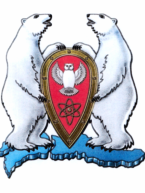 СОВЕТ ДЕПУТАТОВМУНИЦИПАЛЬНОГО ОБРАЗОВАНИЯГОРОДСКОЙ ОКРУГ «НОВАЯ ЗЕМЛЯ»(четвертого созыва)Шестнадцатая сессияРЕШЕНИЕ 18  декабря 2014 г.                                                                                                 № 185Об утверждении перечня должностных лиц контрольно – ревизионной комиссии муниципального образования городской округ «Новая Земля», уполномоченных составлять протоколы об административных правонарушенияхРуководствуясь областным законом от 03.06.2003 № 172-22-ОЗ "Об административных правонарушениях" (с изменениями и дополнениями), Уставом муниципального образования «Новая Земля», Положением «О контрольно-ревизионной комиссии муниципального образования городской округ «Новая Земля» от 12.10.2011 № 287 (с изменениями и дополнениями),Совет депутатов РЕШАЕТ:Утвердить прилагаемый Перечень должностных лиц контрольно – ревизионной комиссии муниципального образования городской округ «Новая Земля», уполномоченных составлять протоколы об административных правонарушениях.Настоящее решение подлежит опубликованию в газете «Новоземельские вести», размещению на официальном сайте городского округа «Новая Земля» в информационно-телекоммуникационной сети «Интернет».Настоящее Решение вступает в силу со дня официального опубликования.Утвержденрешением Совета депутатовМО ГО «Новая Земля»от 18.12.2014 № 185ПЕРЕЧЕНЬдолжностных лиц контрольно – ревизионной комиссии муниципального образования городской округ «Новая Земля», уполномоченных составлять протоколы об административных правонарушенияхГлава муниципального образования«Новая Земля»_________________  Ж.К. Мусин Председатель Совета депутатов муниципального образования  «Новая Земля»            ________________  Л.В. Марач№п/пДолжностные лица, замещающие следующие должности муниципальной службыСтатьи Кодекса Российской Федерации об административных правонарушениях1.-Председатель контрольно-ревизионной комиссии МО ГО «Новая Земля» 15.14 - 15.15.15; часть 1 статьи 15.15.16; ч. 1 – 2.1 ст. 7.29; ч.1-8, 11-14 ст. 7.30; ч. 2 ст. 7.31; ч. 1 и 2 ст.7.31.1; ст. 7.32; ч.1 ст. 19.4; ч. 1 ст. 19.4.1; ч. 1 ст. 19.5; ст. 19.7; ч.11 ст. 9.16; ч.7 ст. 19.5; ст.19.7.2. (за исключением сферы государственного оборонного заказа и сферы государственной тайны)